ROUND ONE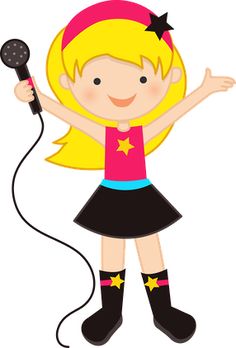 Why do you like this singer?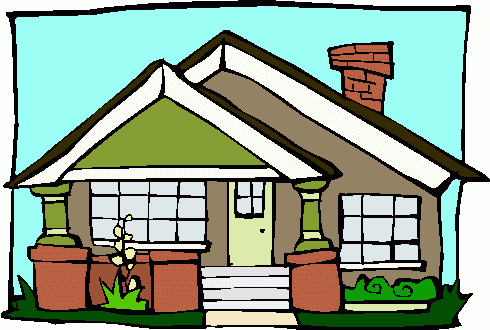 ROUND TWO Why do you like this house?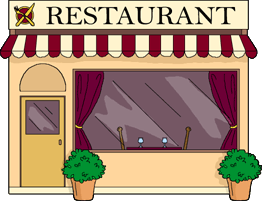 ROUND THREE Why is this restaurant good?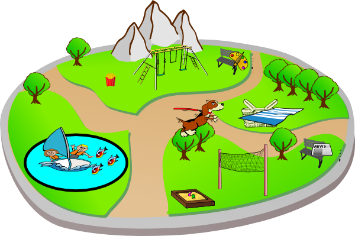 ROUND FOUR Why is this park good?Why does ____ like _______?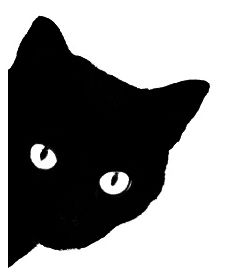 ___________________________________________________________________________________________ (+1 point)Why does ____ like _______?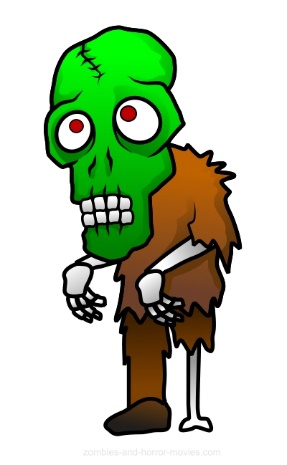 ___________________________________________________________________________________________ (+1 point)Why does ______ like __________?___________________________________________________________________________________________ (+1 point) Why does _______ play __________?___________________________________________________________________________________________ (+1 point)Why are the _______ __________?___________________________________________________________________________________________ (+1 point)Why is ____ a good _______ ________?___________________________________________________________________________________________ (+1 point)Why does ________ like ___________?___________________________________________________________________________________________ (+1 point)Why does ____________ love _____________?________________________________________________________________________________(+1 point)What is your favorite food?____________________________________________________Why do you like it?____________________________________________________What do you play?____________________________________________________Why do you play it?____________________________________________________Who is your favorite famous person?____________________________________________________Why do you like him/her?____________________________________________________What is your favorite place?____________________________________________________Why do you like it?____________________________________________________What is your favorite TV program?____________________________________________________Why do you watch it?____________________________________________________BONUS QUESTIONSWhat is your favorite sport?Where do you buy milk?What time did you get up today?What games can you play?What is the teacher doing now?What food do monkeys like?What food does Doraemon like?What time did you go to bed last night?What did you eat for breakfast?What can a fish do?What can a bird do?What did you study last night?Who is your favorite singer?When is your birthday?How are you?Where do you live?What can you cook?What can you do in America?What did you eat for dinner?